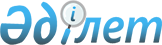 О внесении изменений и дополнения в Указ Президента Республики Казахстан от 28 декабря 2007 года № 501 "О мерах по оптимизации должностей государственных служащих"Указ Президента Республики Казахстан от 29 декабря 2012 года № 459

      В целях совершенствования системы исполнительного производства и повышения статуса государственных судебных исполнителей ПОСТАНОВЛЯЮ:



      1. Внести в Указ Президента Республики Казахстан от 28 декабря 2007 года № 501 «О мерах по оптимизации должностей государственных служащих» (САПП Республики Казахстан, 2007 г., № 49, ст. 599; 2008 г., № 9, ст. 89; 2009 г., № 12, ст. 69; 2010 г., № 51, ст. 466; 2011 г., № 37, ст. 438; № 52, ст.710; 2012 г., № 42, ст. 551; № 58, ст. 793) следующие изменения и дополнение:



      в Реестре должностей административных государственных служащих по категориям, утвержденном названным Указом:



      в разделе «Группа категорий С»:



      категорию С-О-3 дополнить строкой следующего содержания:

      «Руководитель территориального отдела – старший судебный исполнитель»;



      в категории С-О-4: 



      строку «Руководитель территориального отдела – старший судебный исполнитель» изложить в следующей редакции:

      «Судебный исполнитель»;



      в категории С-О-5 строку «Судебный исполнитель» исключить.



      2. Настоящий Указ вводится в действие с 1 января 2013 года      Президент 

      Республики Казахстан                       Н.Назарбаев
					© 2012. РГП на ПХВ «Институт законодательства и правовой информации Республики Казахстан» Министерства юстиции Республики Казахстан
				